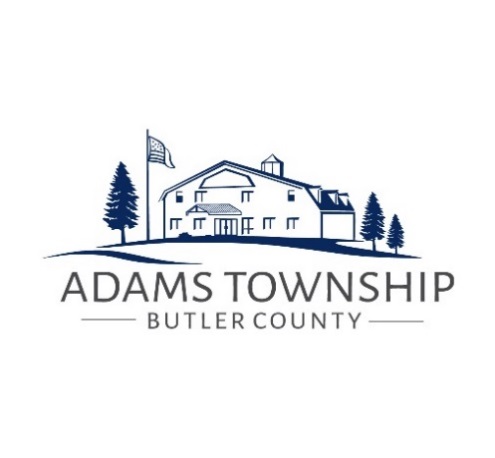 MEETING AGENDAAugust 8, 2022Opening of regular meeting Public Comment Approval of MinutesBoard of Supervisors Meeting – July 25, 2022Departmental ReportsPublic Works Department Report Code Enforcement Officer’s Report										Engineer’s Report Solicitor’s Report Animal Control Officer’s Report 	Police ReportPark and Recreation Report	Fire Department Report Treasurer’s Report		Approval of Treasurer’s Report and payment of invoicesNew BusinessThree Degree/ Valencia Road Phase 2 BidAdjournment